МБДОУ д/с «Колобок» х. ДенисовВыступление команды ЮПИД  «Веселые  огоньки»На сцене команда ЮПИД.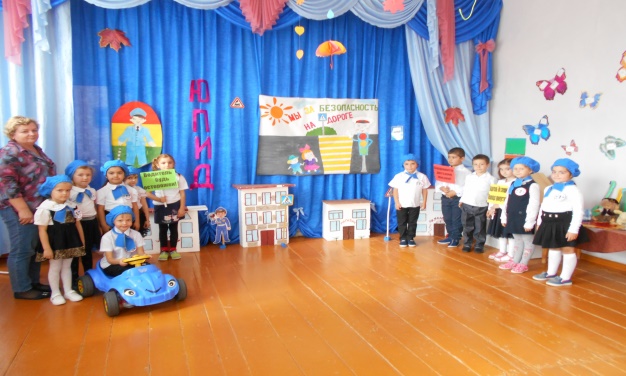 1-йВас  приветствовать мы рады.2-йАгитбригада  ЮПИД детского сада!3-йМы команда дружная4-йИ очень-очень нужная!5-йВступили мы в ЮПИДИ у нас прекрасный вид!6-йСиний фон береток нашихСообщает вам друзья,Не простые мы ребята,Мы команда –ты и я.7-йБелый цвет рубащекВсех предупреждает-8-йТех научим правилам,Кто их плохо знает.Наша речевка:Раз,два,три,четыреТри,четыре,раз,два.Вот идет отряд ЮПИДВсем он громко говорит:Чтоб беды нам избежать,Надо знаки изучать,И все правила движенья,Никогда не нарушать.С дисциплиною дружить,И  ЮПИДовцами быть.Девиз:Стоп  - это я,Стоп – это ты! Стоп – это мы и все наши мечты!Жизнь без аварий,Судьба без потерь!Вступайте в ЮПИД,И все будет о,кей!ПесняЯ, ты, он, она –вся огромная  страна!Большеглазых, озорных, сильных, смелых и смешных.Правила, мы изучаем, никогда не нарушаем.Мы ЮПИДовцев отряд, защитим от бед ребят.Дети читают стихи.1. Должен помнить пешеходПерекрёсток-переходЕсть сигналы светофора,подчиняйся им без спора.2. Очень важный светофорНа меня глядит в упорРазличать ты должен ясно-Цвет зелёный, жёлтый, красный.3. Чтобы пользу принести,Будем правила движеньяМамам, папам разъяснятьЧтоб родители не смелиих когда-то нарушать4. Будем правила движеньяМы малышкам объяснятьИ следить, за тем, чтоб детиИх не стали нарушать.5. Если свет зажегся красныйЗначит, двигаться опасноЖёлтый свет – предупрежденьеЖди сигнала для движеньяСвет зелёный говоритПроходите, путь открыт.6.Пешеходам для началаНужно знать лишь два сигналаКрасный - стой! спокойно жди.А зеленый - проходи!Все вместе.На улице будьте внимательны и взрослые и детиТвёрдо запомните правила эти.Ребенок: Правила движенья. Запомни, очень строги: Для пешеходов тротуар, Иди там вдоль дороги. На шоссе за городом Тротуаров нет: По краям обочина, А за ней кювет. Люди на обочине Двигаться должны Транспорту навстречу С левой стороны.Ребенок: Только там идёт народ, Где пешеходный переход Всем знакомые полоски, Знают дети, Знает взрослый. На ту сторону ведёт пешеходный переход. Ты, иди через дорогу,колобок, по переходу.Ребенок: На дороге светофор, Здесь стоит он с давних пор. Светофорные огни Для тебя горят они: Красный - стой, Желтый – жди,А зелёный – проходи.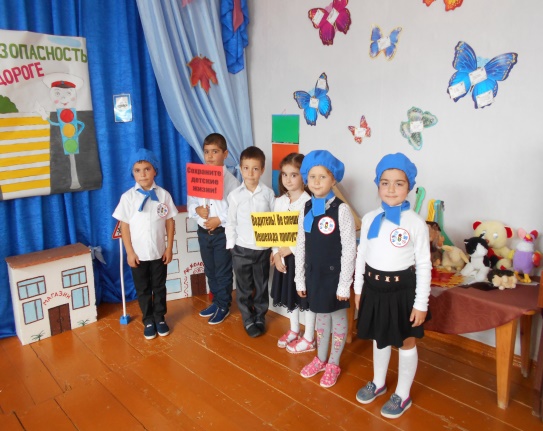 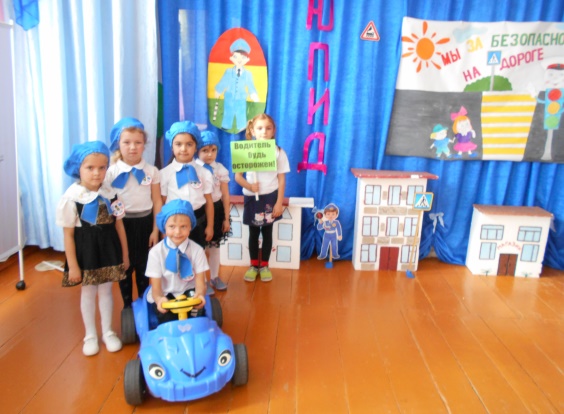 